Ranking ListPeriod: 19/1Date Range: (01/08/2019 to 31/08/2019)Version: 3Important NoticeWhilst every care is taken that the data inserted into the computer is accurate, the occasional error is inevitable.Table Tennis Scotland accepts no responsibility of any kind for such errors and their consequences. Any mistake will be investigated and proven errors will be rectified in a subsequent list. Any queries from the list should arrive within three weeks of the list publication date and be sent to:- Senga Thompson
Table Tennis Scotland
Caledonia House
South Gyle
Edinburgh
EH12 9DQ
Email: senga.thomson@tabletennisscotland.co.uk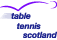 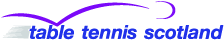 Ranking ListPeriod: 19/1Date Range: (01/08/2019 to 31/08/2019)Ranking ListPeriod: 19/1Date Range: (01/08/2019 to 31/08/2019)Ranking ListPeriod: 19/1Date Range: (01/08/2019 to 31/08/2019)Ranking ListPeriod: 19/1Date Range: (01/08/2019 to 31/08/2019)Ranking ListPeriod: 19/1Date Range: (01/08/2019 to 31/08/2019)Ranking ListPeriod: 19/1Date Range: (01/08/2019 to 31/08/2019)Ranking ListPeriod: 19/1Date Range: (01/08/2019 to 31/08/2019)Ranking ListPeriod: 19/1Date Range: (01/08/2019 to 31/08/2019)Ranking ListPeriod: 19/1Date Range: (01/08/2019 to 31/08/2019)Ranking ListPeriod: 19/1Date Range: (01/08/2019 to 31/08/2019)Ranking ListPeriod: 19/1Date Range: (01/08/2019 to 31/08/2019)Ranking ListPeriod: 19/1Date Range: (01/08/2019 to 31/08/2019)Under 13 Girls Under 13 Girls Under 13 Girls Under 13 Girls PosNamePointsInactive Periods1Grace Anderson (3028)204Under 13 Boys Under 13 Boys Under 13 Boys Under 13 Boys PosNamePointsInactive Periods1Daniel Tibbetts (2503)3572Nathan Pan (2509)1303Ross Marshall (2994)674Reuben De Silva (2371)585Robbie Martin (2799)58Cadet Girls Cadet Girls Cadet Girls Cadet Girls PosNamePointsInactive Periods1Jessica Hogg (2455)3872Shannon Brown (2008)2543Hannah McDonell (2781)2234Grace Anderson (3028)2045Ilaria Zhao (2710)60Cadet Boys Cadet Boys Cadet Boys Cadet Boys PosNamePointsInactive Periods1Jamie Johnson (1836)5272Borui Chen (2506)5183Louis Loi (2507)4814Charlie McGowan (2157)4705Nathan Hogg (2099)4176Kris Taylor (2580)3987Haydn Jackson (2416)3778Daniel Tibbetts (2503)3579Harry Blackhall (2793)35010Kieran Walker (2465)29311Jonathan Pan (2510)27112Jamie Toner (2832)19113Dylan Thies (1941)17314Nathan Pan (2509)13015Aron McDonald (2577)10416Aiden Kerr (2831)9617David Hayman (2523)9518Aaron Scott (2615)7619Ross Marshall (2994)6720Reuben De Silva (2371)5821Robbie Martin (2799)5822Mackenzie Rough (2814)56Junior Girls Junior Girls Junior Girls Junior Girls PosNamePointsInactive Periods1Faye Leggett (1279)11312Paula Callaghan (1354)9143Tessa Yau (1143)8814Amelia Norbury (2114)7215Holly McNamara (1833)6366Jessica Hogg (2455)6237Naomi Provan (2031)5358Rebecca Melville (2837)68Junior Boys Junior Boys Junior Boys Junior Boys PosNamePointsInactive Periods1Dylan Curry (1071)13372Danny Bajwa (1181)12263Martin Johnson (1551)12094Zaid Khalid (1563)9035Harvey McDonald (1021)8966Charlie Morton (1821)8757Rafal Wilowski (1025)7458James Forrest (1380)6799Guatam Kakar (1552)63710Rayyan Khalid (1560)55511David Hay (2502)51212Jake Somerville (1381)51013Tony Nelson (2242)40614Aaron Richardson (1759)38215Chad Duncan (1820)37716Luke Hennessey (1419)37417Jamie Sloan (2178)36818Jamie Johnson (1836)36319Andrew Nimmo (2489)35820Jacob Munro (2056)35721Louis Loi (2507)35222Joshua Orr (2011)34623Ye Ye Mo (2348)27224Daniel Tibbetts (2503)24425Alasdair Crofton (1934)20926James Warwick (2298)19927Kris Taylor (2580)19128Charlie McGowan (2157)18429Elliott Medland (1736)18030Euan Walker (2464)16831David McRae (1880)14432Blair Spinks (1881)11533Haydn Jackson (2416)11134Aron McDonald (2577)10935Nathan Hogg (2099)9336David Hayman (2523)8137Martin Krus (1848)5938Ben Jamieson (2442)5339Fergus Maclean (1714)36Under 21 Women Under 21 Women Under 21 Women Under 21 Women PosNamePointsInactive Periods1Rebecca Plaistow (1034)16692Faye Leggett (1279)11093Alisa Khalid (1562)10584Tessa Yau (1143)9125Paula Callaghan (1354)8776Isla Stott (1148)8317Lauren Macleod (1198)8028Amelia Norbury (2114)5199Catrin Ace (1180)49410Holly McNamara (1833)39611Jessica Hogg (2455)20212Shannon Brown (2008)19413Naomi Provan (2031)13714Hannah McDonell (2781)91Under 21 Men Under 21 Men Under 21 Men Under 21 Men PosNamePointsInactive Periods1Yaser Razouk (1757)18022Calum Morrison (1335)17463Dylan Curry (1071)17404Danny Bajwa (1181)16775Keir Morton (1201)15746Martin Johnson (1551)15647Harvey McDonald (1021)14818Charlie Morton (1821)14009Zaid Khalid (1563)138410Ethan Chapman (1066)133211James Forrest (1380)128612Borui Chen (2506)124713Rafal Wilowski (1025)122314Andrew McRae (1103)120215David Hay (2502)118416Jake Somerville (1381)115617James Woods (1922)112718Aaron Richardson (1759)112219Andrew Nimmo (2489)111620Tony Nelson (2242)111021Elias Bokedal (1062)107922Guatam Kakar (1552)107323Jamie Johnson (1836)105924Rayyan Khalid (1560)104525Jamie Arnott (1154)104326Jamie Sloan (2178)103227Luke Hennessey (1419)102228Murray Paterson (2515)102029Asa Routledge (2292)100830Ryan Henry (1540)98031Kayser Collins (1843)90332Christopher Mexson (1984)89333Ye Ye Mo (2348)89234Kyle McPhee (1970)86835Robin Wilson (1857)85436Elliott Medland (1736)84237Kris Taylor (2580)81838Jacob Munro (2056)81339Louis Loi (2507)79040Martin Krus (1848)77841Blair Spinks (1881)77142Declan Tobin (1822)75543Chad Duncan (1820)74744Charlie McGowan (2157)73145Joshua Orr (2011)69746Alasdair Crofton (1934)64147Haydn Jackson (2416)63048Louis McLeod (1418)56849Ben Jamieson (2442)55450Fergus Maclean (1714)52051Harry Blackhall (2793)51852Nathan Hogg (2099)50253Kieran Walker (2465)46254Daniel Tibbetts (2503)42855Andrew Morrison (1914)38356James Warwick (2298)36157David McRae (1880)16958Euan Walker (2464)16859Jonathan Pan (2510)15560Jamie Toner (2832)14861Liam Govan (2200)11362Dylan Thies (1941)11263David Hayman (2523)9464Harry Robb (2612)75Senior Women Senior Women Senior Women Senior Women PosNamePointsInactive Periods1Rebecca Plaistow (1034)16692Lucy Elliott (1797)13963Lara Stirling (1434)11204Faye Leggett (1279)11095Alisa Khalid (1562)10586Tessa Yau (1143)9127Paula Callaghan (1354)8778Isla Stott (1148)8319Lauren Macleod (1198)80210Senga Thomson (1027)76011Maureen Moran (1744)73512Jill Taylor (1775)60213Amelia Norbury (2114)51914Catrin Ace (1180)49415Joy Daniels (1796)48316Lisa Notarangelo (1009)42417Catherine O'Neill (1749)39818Holly McNamara (1833)39619Emma Bissett (1511)21020Jessica Hogg (2455)20221Shannon Brown (2008)19422Naomi Provan (2031)13723Rosalind Beck (1175)12724Elena Genova (1383)9925Hannah McDonell (2781)91Senior Men Senior Men Senior Men Senior Men PosNamePointsInactive Periods1Gavin Rumgay (2040)27452Colin Dalgleish (1958)20913Niall Cameron (1149)18794Yaser Razouk (1757)18025Christopher Main (1029)17866Calum Morrison (1335)17467Dylan Curry (1071)17408John Hannah (2065)17139Stewart Crawford (2511)169410Danny Bajwa (1181)167711Keir Morton (1201)157412Martin Johnson (1551)156413Sepher Bidari (1348)152614Harvey McDonald (1021)148115Gerry Campbell (2493)142016Andy Macpherson (1734)140917Gordon Muir (2042)140518Charlie Morton (1821)140019Gordon Waddell (2797)138520Zaid Khalid (1563)138421Zeesth Naseem (2552)138322Charles Ellis (1338)135923Ian Denton (2898)134624Ethan Chapman (1066)133225Ian McLean (2395)132926Alan Whitton (1926)132427Ross Martin (1950)132428Tam Lawler (1927)130829Glyn Eggar (1389)130030James Forrest (1380)128631Roy Claxton (1015)124832Borui Chen (2506)124733Callum Riddoch (1678)124234Stewart Armitage (2018)122935Rafal Wilowski (1025)122336Andy Dunlop (2798)122037David Tait (1985)121138Peter Aird (1247)121039Brian Hunter (1442)121040Keith Dingwall (1359)120541Andrew McRae (1103)120242Mark Lundberg (2638)119743Stuart Halliday (1637)119444Brian Wright (2305)119345Dylan De Silva (1186)119146David Hay (2502)118447David Simpson (2290)117148Cameron Hussain (2625)117049Russell Frith (1246)116050Jake Somerville (1381)115651Jason Fleming (2118)115552Paul Monteith (2067)115253Kevin Anderson (2903)113454Andrew Grant (1532)113055Grant Williams (1702)113056Billy Patterson (1752)113057James Woods (1922)112758Aaron Richardson (1759)112259Derek Lundie (2800)111960Andrew Nimmo (2489)111661Alexander Asyunkin (1368)111462Babu Valaguruvan (1244)111363Tony Nelson (2242)111064Amit Agarwal (2825)1109Veteran Women Veteran Women Veteran Women Veteran Women PosNamePointsInactive Periods1Senga Thomson (1027)13682Joy Daniels (1796)200Veteran Men Veteran Men Veteran Men Veteran Men PosNamePointsInactive Periods1Niall Cameron (1149)18792Stewart Crawford (2511)17333Gerry Campbell (2493)15524Keith Dingwall (1359)13645Dylan De Silva (1186)13416Roy Claxton (1015)12827Peter Aird (1247)10798Charlie Brown (1014)9829Ian Denton (2898)96310Ross Martin (1950)92411Brian Hunter (1442)85012David Tait (1985)73713Stan Stoodley (2133)73214Billy Murphy (1747)72715Russell Frith (1246)70816David Simpson (2290)69817Iain McHarg (1729)62518William Grant (1085)61419Derek Lundie (2800)60820Andrew McIntyre (1731)58621Mando Notarangelo (1428)55722Lance Stockdale (1306)55223Andy Dunlop (2798)44724Alastair Hill (2528)40925Tam Lawler (1927)39226David Melrose (1395)38627David Fletcher (1158)35128Kevin Anderson (2903)32529Ikenna Asogwa (2810)31430Brian Irvine (1547)30831Iain Martin (1660)30632Forbes Stirling (2937)30533Andrew Exton (1443)29734Derek Paterson (1751)29135Steve Collins (2315)28936Gordon Waddell (2797)28437Robbie McIntosh (1730)28038Gerry Maguire (1979)26039Billy Patterson (1752)25040Alan Provan (2957)24541Gordon Provan (1997)22042Gordon Duff (1187)20843Jonathan Fletcher (1524)20644Ian Macpherson (2584)18745David Macdonald (1710)18646Brian Kelly (2602)17647Richard Masterson (1438)16948Danny Gallagher (1886)16749Tommy McFadden (1722)16550Abdul Khalid (1561)15351Gordon Aien (1324)14552John Yau (2441)14353Richard Lo (2106)14154Panos Kanargias (1553)13555Spencer Ormsby (1430)13056Tom Haldane (2887)12557Brian Robertson (1004)10458Tom Haldane (2796)10359Stewart McGowan (1603)8960Robert Strachan (1876)8761Derek Milne (1110)8362Gregor Ksiazek (1101)8163Nigel Herbert (1091)4064Ritchie Logan (2236)40